欧普SRM项目内部用户操作手册                委外调拨单模块作        者：	蒋方程创建日期：	2019年8月9日	更新日期：	版        本：	1.0文档控制修改记录复核记录审批记录目录文档控制	2操作步骤详细说明	401.调拨申请维护	4新建，保存，提交	402.调拨申请审批	503.调拨申请发货确认（核企）	704.调拨申请收货确认	805.调拨申请仓库确认	1006.调拨申请报表	10遗留和已结问题	11遗留问题	11已结问题	12操作步骤详细说明1.供应商主数据申请1.1新增路径：主数据管理→供应商主数据管理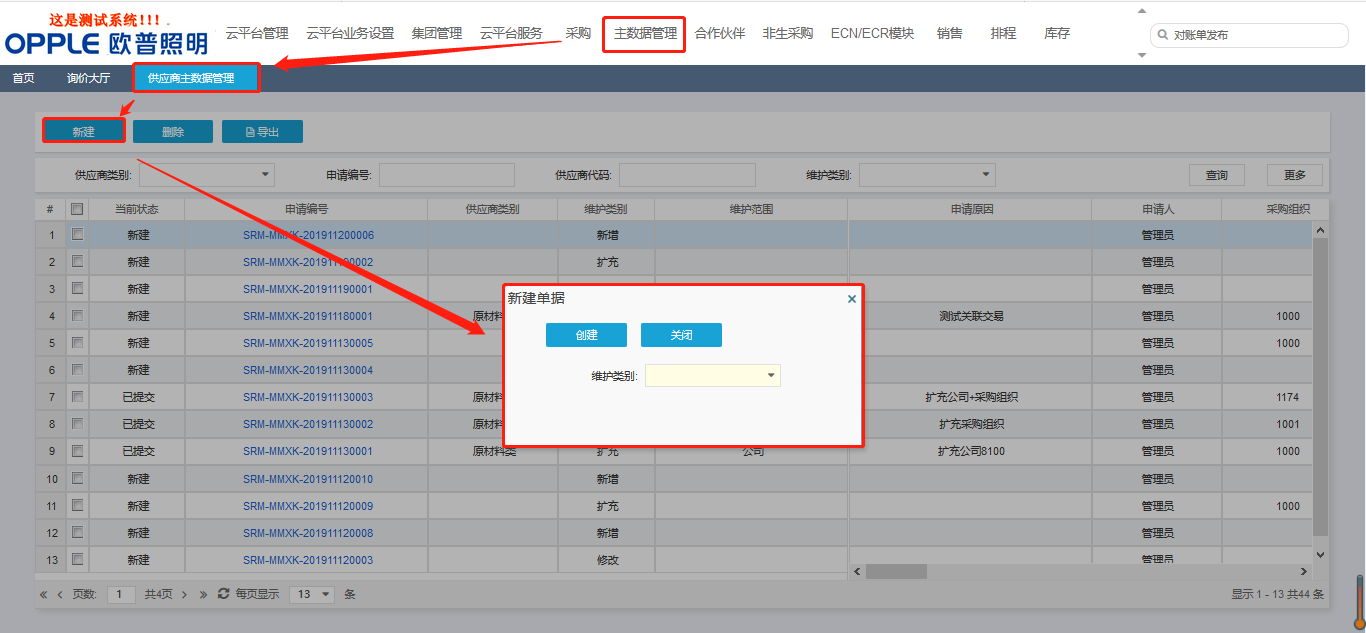 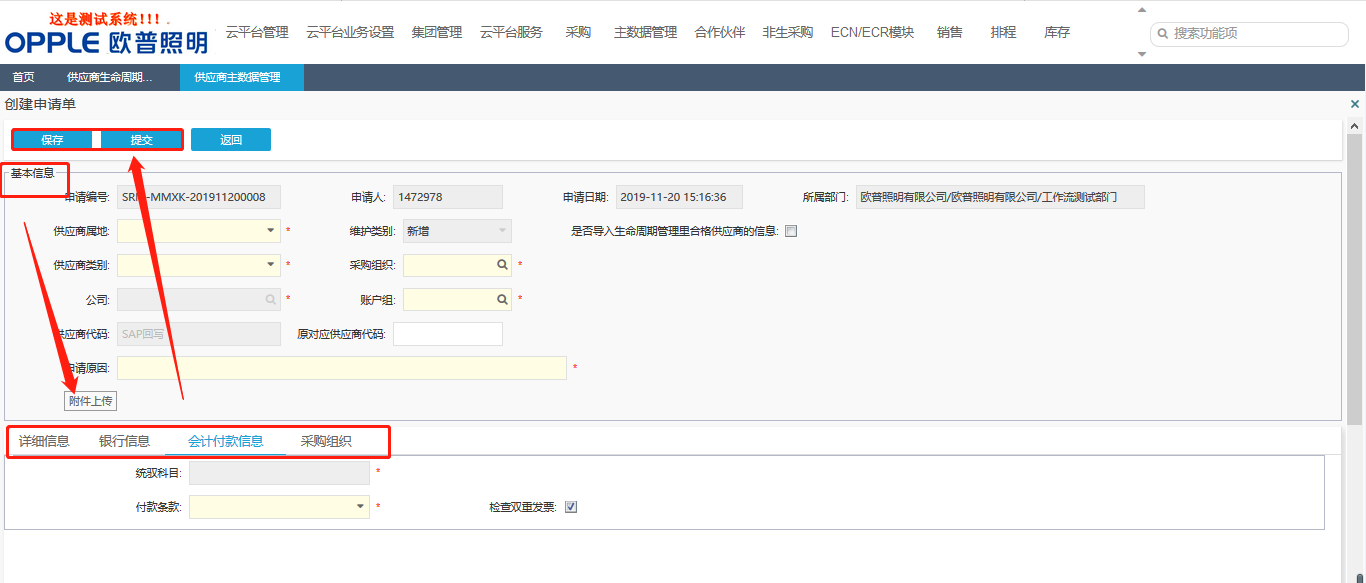 维护基本信息、详细信息、银行信息、会计付款信息、采购组织相关信息，保存提交至BPM进行审批银行联行号可以通过点击查询链接，查找相应供应商的银行联行号以确保信息准确无误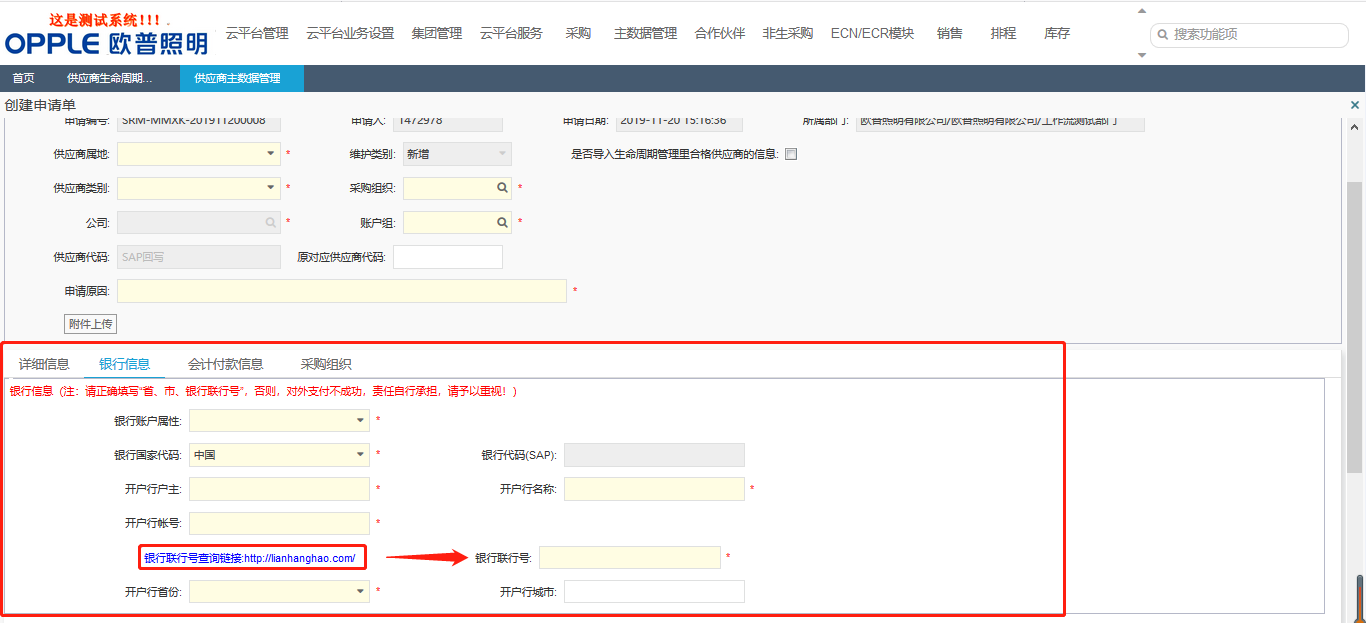 1.2修改路径：主数据管理→供应商主数据管理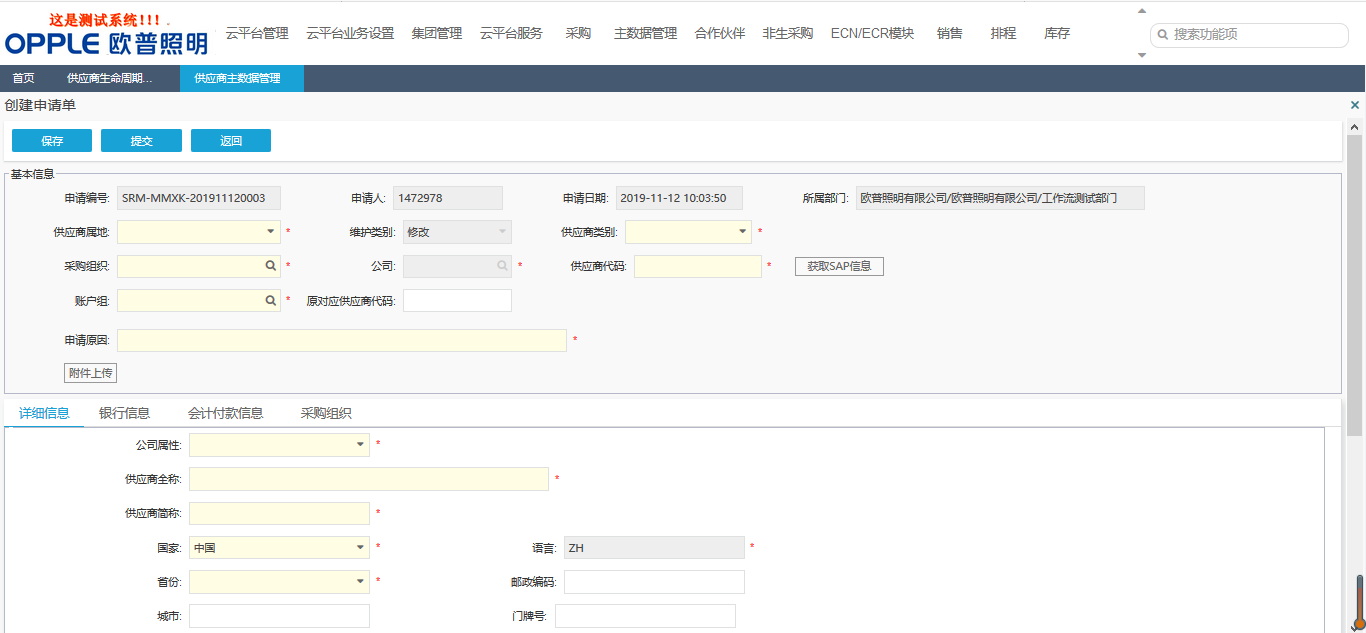 针对修改可对申请的所有信息进行修改。1.3扩充路径：主数据管理→供应商主数据管理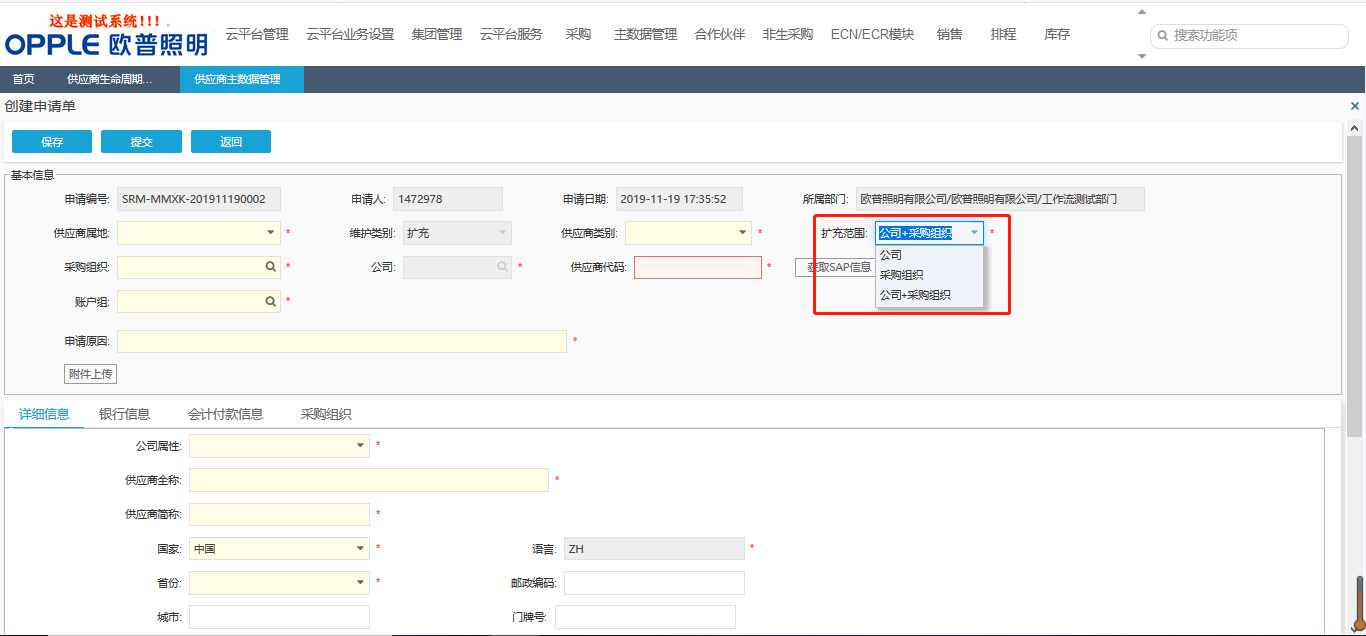 扩充范围分为：公司、采购组织、S1.4冻结路径：主数据管理→供应商主数据管理1.5删除路径：主数据管理→供应商主数据管理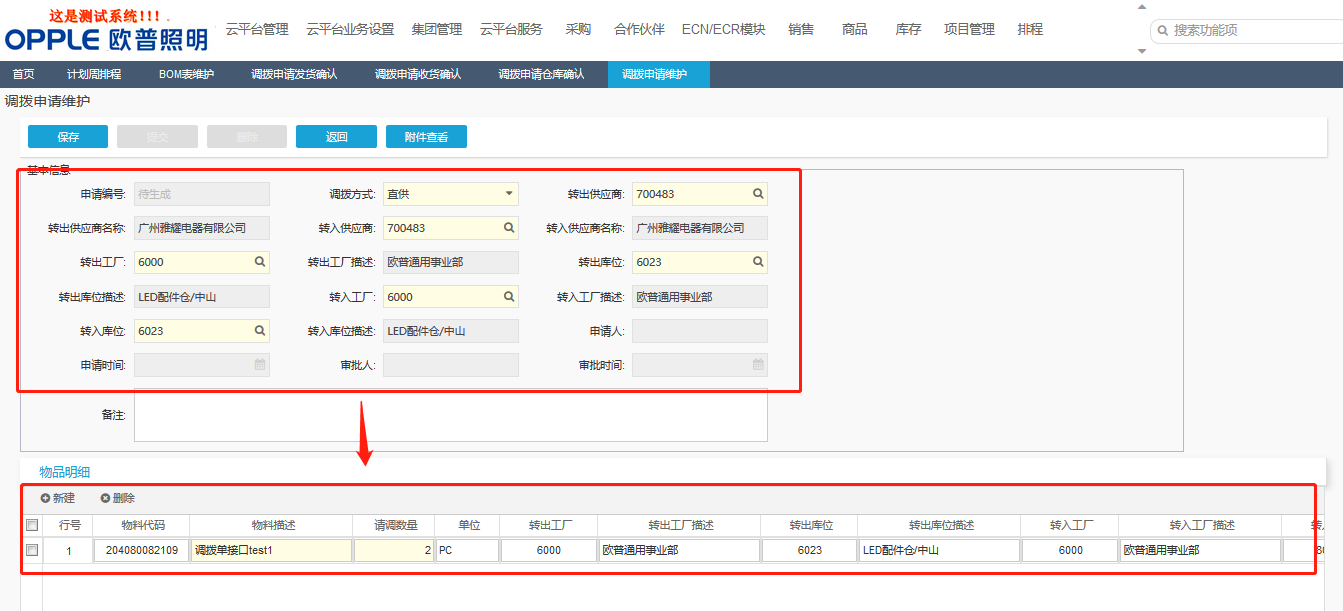 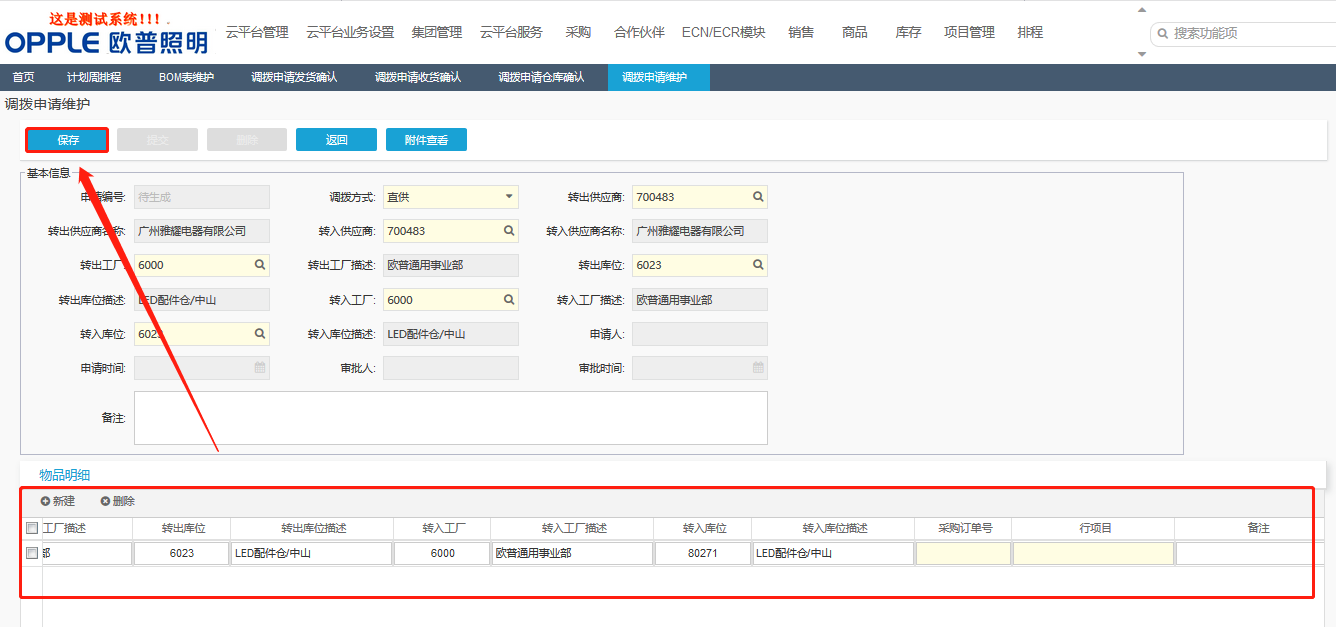 维护基本信息以及物品明细之后保存提交，保存后可对基本信息进行修改，提交之后单据状态变为已提交，不能对单据进行修改除此之外调拨单还能批量导入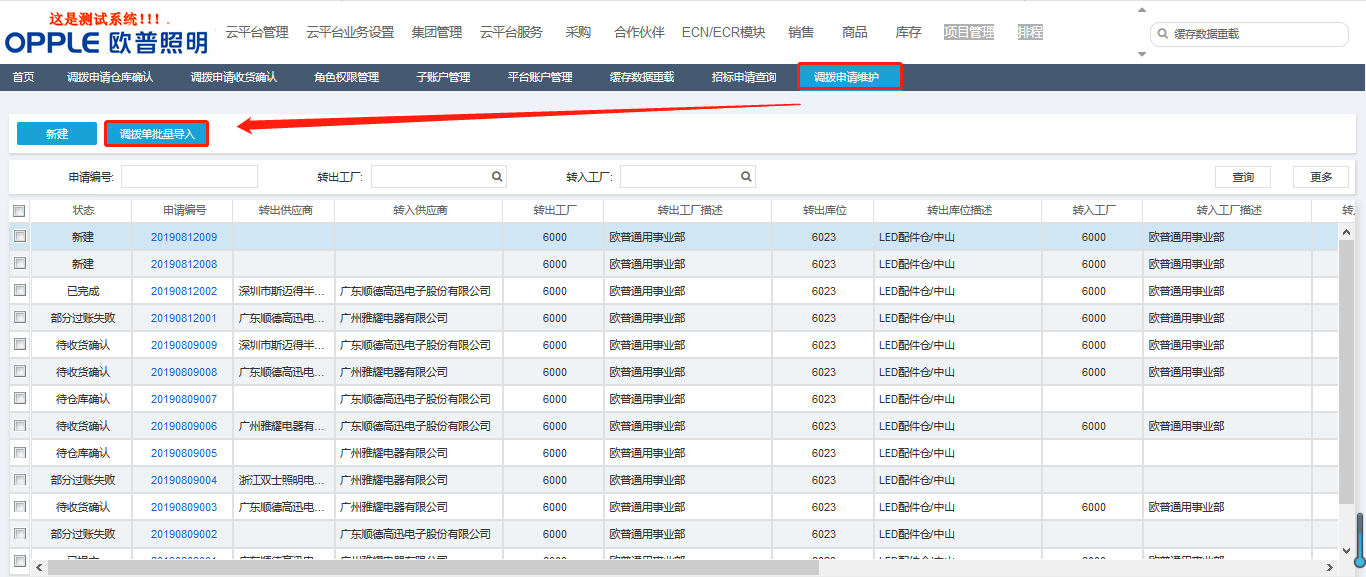 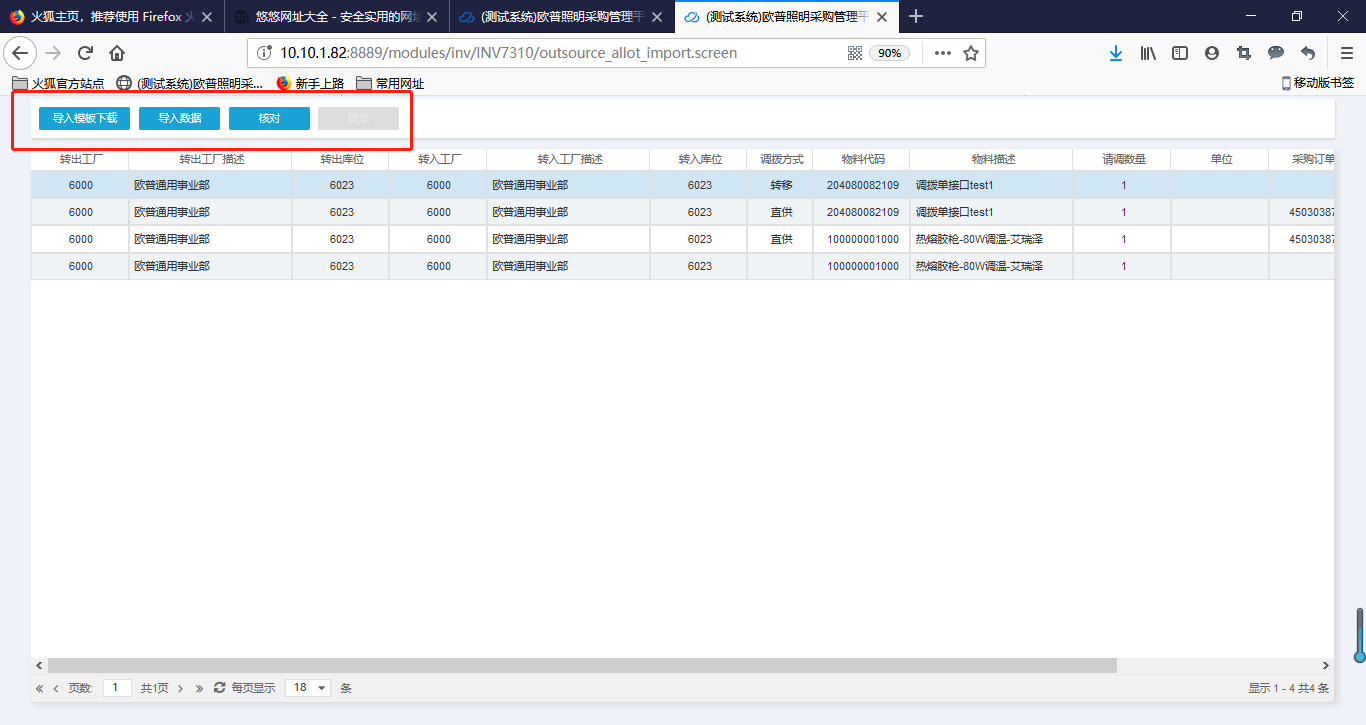 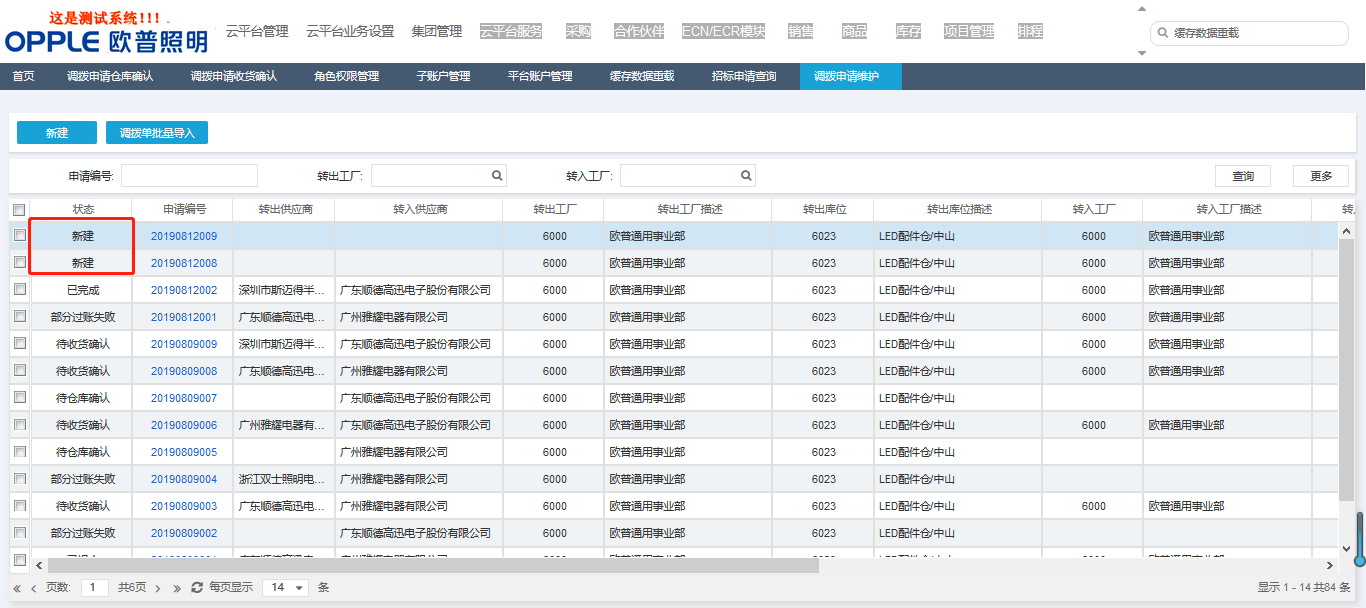 成功导入的单据状态为新建，需要继续维护供应商信息注：1、当调拨方式为快递、自提时，转入供应商，转出工厂、转出库位为必输        2、当调拨方式为直供、转移时，转出/转入供应商，转出/转入工厂，转出/转入库位均为必输，并且保存时会校验转出/转入工厂，转出/转入库位是否相同，不同无法保存成功3、当调拨方式为直供时物品明细中的采购订单号、行项目为必输2.生命周期管理转供应商主数据申请路径：合作伙伴→生命周期管理→供应商主数据→新增、修改、扩充、冻结、删除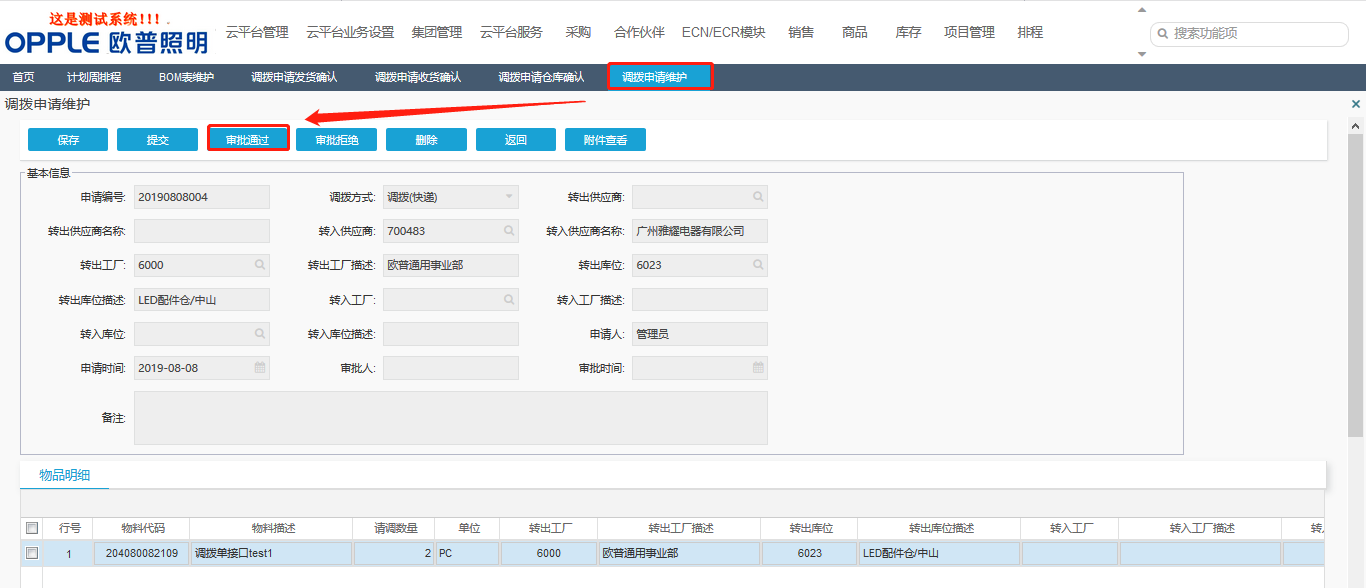 审批通过单据将流转到待发货确认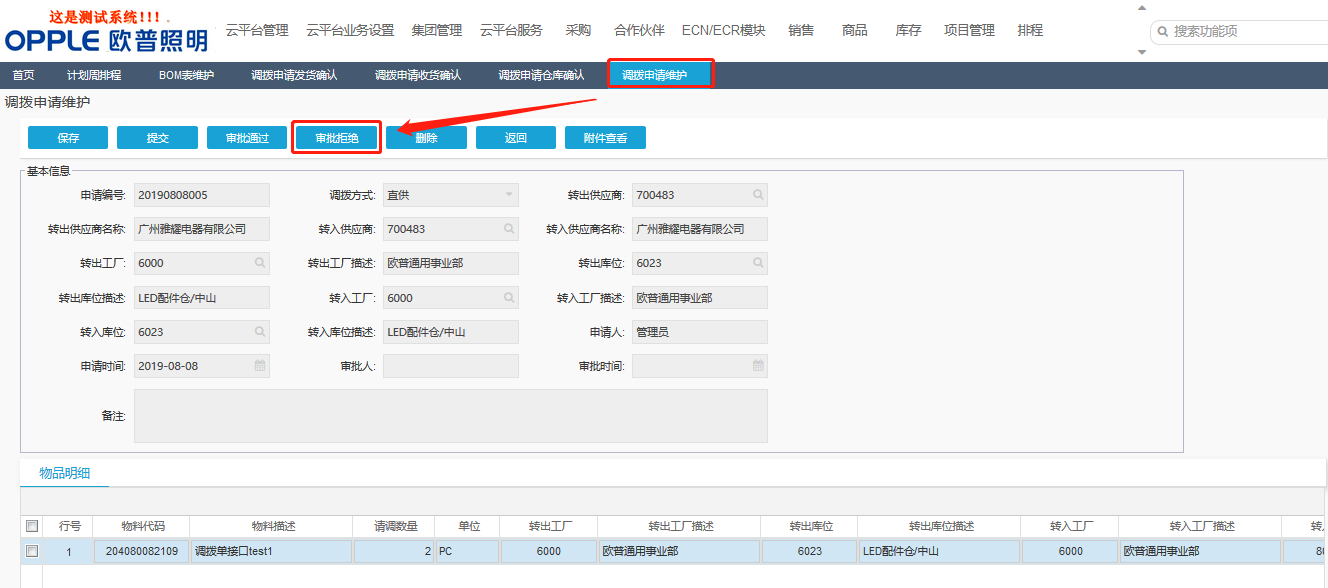 审批拒绝后单据状态变为审批拒绝，需要修改重新提交审批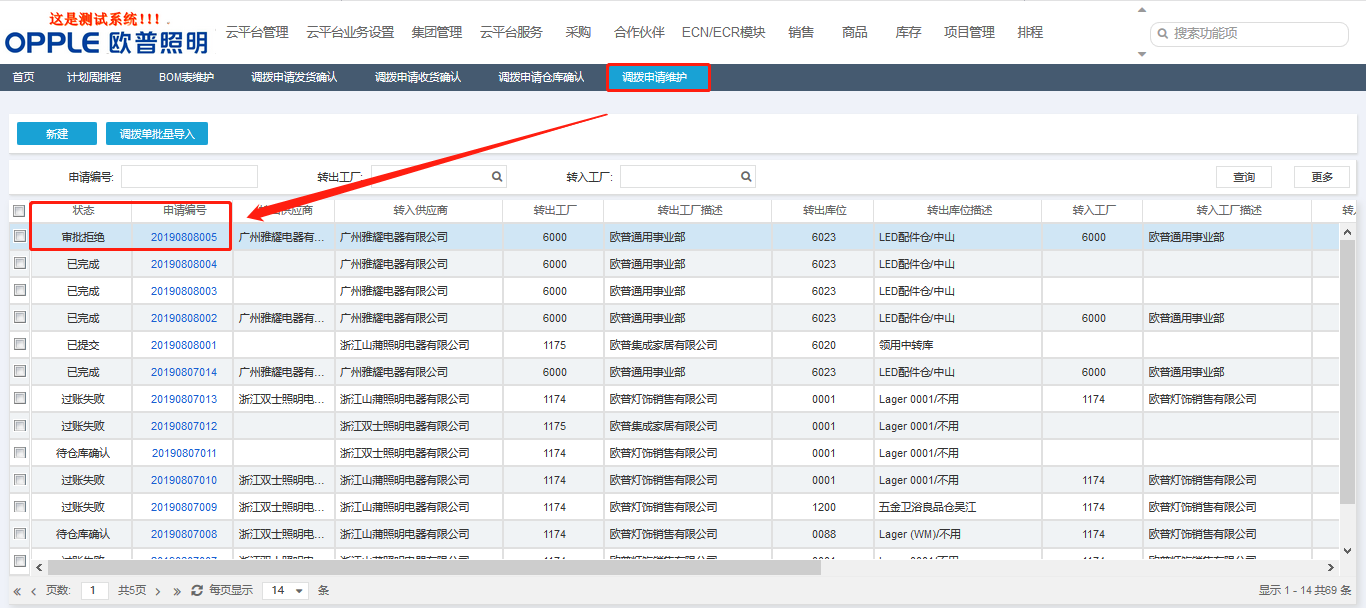 注：只能对状态为已提交的单据进行审核遗留和已结问题遗留问题已结问题修改日期作者版本更改说明日期复核人版本复核说明审批日期审批人审批人角色版本1.0序号说明影响程度负责人计划日期序号说明解决方法负责人解决日期